Vecka 39  ”Ett är nödvändigt” – söndagens ämneMåndag 26 sept – 2 Mos 20:3-6	Tisdag 27 sept – 1 Kung 3:5-15Onsdag 28 sept – Matt 6:33		Torsdag 29 sept – Gal 2:19-21Fredag 30 sept – Fil 1:21		Lördag 1 okt – Kol 3:1-4Den helige Mikaels dag, 2 okt – Daniel 10:15-19Vecka 40  ”Guds änglar är hans sändebud”, sv,ps, 483Måndag 3 okt – 1 Mos 3:22-24	Tisdag 4 okt – Ps 34:5-11Onsdag 5 okt – Ps 91:11-12		Torsdag 6 okt – Jes 6:1-3Fredag 7 okt – Matt 28:1-7		Lördag 8 okt – Hebr 13:1-2Tacksägelsedagen, 9 okt – Upp 4:8-11Vecka 41 ”Du, vår Herre och Gud, är värdig att ta emot härligheten och äran och makten”, Upp 4:11Måndag 10 okt – 2 Mos 15:11	Tisdag 11 okt – Ps 40:1-4Onsdag 12 okt – Ps 65:1-14		Torsdag 13 okt – Matt 21:14-17Fredag 14 okt – Mark 14:26		Lördag 15 okt – Upp 5:11-1418 söndagen efter Trefaldighet, 16 okt – Mark 10:17-27Vecka 42  ”Att lyssna i tro” – söndagens ämneMåndag 17 okt – Ps 78:1-8 		Tisdag 18 okt – Ps 95:1-11Onsdag 19 okt – Mika 6:1-10		Torsdag 20 okt – Matt 12:38-42Fredag 21 okt – 1 Tim 4:1-5		Lördag 22 okt – 2 Tim 4:1-519 söndagen efter Trefaldighet, 23 okt – 1 Mos 15:5-6Vecka 43 ”Abraham trodde Herren, och därför räknade Herren honom som rättfärdig”,  1 Mos 15:6Måndag 24 okt – Mark 16:14-18	Tisdag 25 okt – Joh 3:14-21Onsdag 26 okt – Apg 13:38-39	Torsdag 27 okt – Rom 4:1-9Fredag 28 okt – Gal 3;1-6		Lördag 29 okt – Gal 3:7-1420 söndagen efter Trefaldighet, 30 okt – Joh 11:1-7Vecka 44  ”För alla helgon, som i kamp för tron… sv.ps, 171Måndag 31 okt –  Ps 31:1-4		Tisdag 1 nov – Hes 37:11-14Onsdag 2 nov – 1 Tim 6:12-16	Torsdag 3 nov – Upp 3:11Fredag 4 nov – Upp 15:2-4Alla Helgons dag, 5 nov – Matt 5:13-16Söndagen efter Alla Helgons dag, 6 nov – Joh 6:37-40Vecka 45  ”I himmelen, i himmelen… sv.ps. 169Måndag 7 nov – Jes 6:1-3		Tisdag 8 nov – Jes 66:1-2Onsdag 9 nov – Luk 23:39-43	Torsdag 10 nov – Apg 7:54-56Fredag 11 nov – 1 Kor 13:11-12	Lördag 12 nov –  Upp 7:9-17Söndagen före Domssöndagen, 13 nov – 2 Kor 13:5-9Vecka 46  Ändens tidMåndag 14 nov – Upp 20:1-10	Tisdag 15 nov – Upp 20:11-15Onsdag 16 nov – Upp 21:1-8		Torsdag 17 nov – Upp 21:9-14Fredag 18 nov – Upp 21:15-27	Lördag 19 nov – Upp 22:1-5Domssöndagen, 20 nov – Daniel 7:9-10Vecka 47  Ändens tidMåndag 21 nov – Upp 26:6-7	Tisdag 22 nov – Upp 22:8-11Onsdag 23 nov – Upp 22:12-13	Torsdag 24 nov – Upp 22:14-15Fredag 24 nov – Upp 22:16-17	Lördag 26 nov – Upp 22:18-21 1 Advent, 27 nov – Sak 9:9-10Vecka 48  ”Han kommer i sin kyrka… sv.ps. 110Måndag 28 nov – 1 Kung 19:5-13	Tisdag 29 nov – Ps 23:5Onsdag 30 nov – Luk 4:16-21	Torsdag 1 dec – Luk 10:39Fredag 2 dec – Joh 9:1-11		Lördag 3 dec – Hebr 13:82 Advent, 4 dec – Mark 1:14-15Vecka 49  ”Omvänd er och tro på budskapet”, Mark 1:15Måndag 5 dec – Ps 20:7-8		Tisdag 6 dec – Klag 3:40-41Onsdag 7 dec – Jer 3:12-13		Torsdag 8 dec – Rom 2:4-11Fredag 9 dec – Rom 8:5-11		Lördag 10 dec – Jak 5:19-203 Advent, 11 dec – Jes 40:1-8Vecka 50  Jesaja – adventstidens profetMåndag 12 dec – Jes 35:1-10		Tisdag 13 dec – Jes 44:1-5Onsdag 14 dec – Jes 44:6-8		Torsdag 15 dec – Jes 62:1-5Fredag 16 dec – Jes 62:6-9		Lördag 17 dec – Jes 62:10-124 Advent, 18 dec – Luk 1:39-45Vecka 51  I väntans tiderMåndag 19 dec – Ps 37:1-7		Tisdag 20 dec – Matt 11:2-6Onsdag 21 dec – Rom 8:22-27	Torsdag 22 dec – Hebr 6:13-15Fredag 23 dec – Jak 5:7-11		Julafton 24 dec – Luk 1:39-45Juldagen 25 dec – Luk 2:1-20Vecka 52  ”Dig vare lov, o Jesus Krist, som mänska blev, dock utan brist”, sv.ps. 431Annandag Jul, 26 dec – Matt 10:32-39Tisdag 27 dec – Joh 1:14-15		Onsdag 28 dec – 2 Kor 5:19-21Torsdag 29 dec – Fil 2:5-11		Fredag 30 dec – Kol 1:15-17Nyårsafton 31 dec – Ps 46:1-8Bibelläsningsplanen finns också på Jönköpings pastorats hemsida https://www.svenskakyrkan.se/jonkoping/andlighet—fordjupningI.Sv 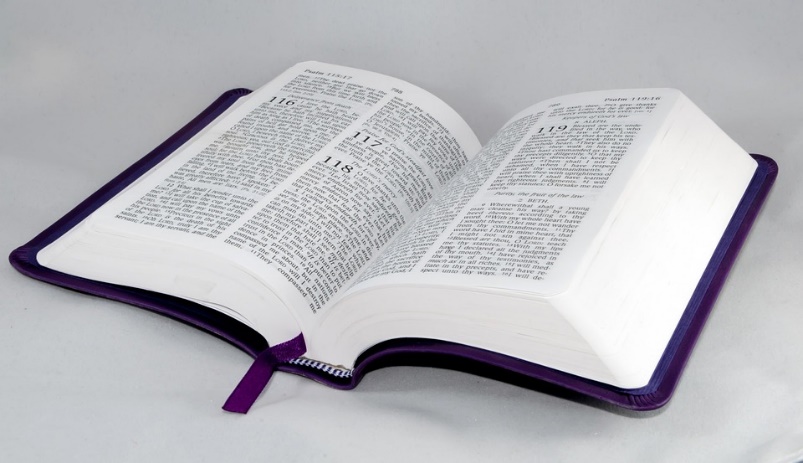 BIBELLÄSNINGSPLANFjärde kvartalet 2022Denna bibelläsningsplan är uppbyggd så, att vi på veckans ”röda” dagar läser någon av den aktuella dagens texter. Under vardagarna läser vi sedan bibelställen, som på något sätt anknyter till den aktuella söndagens ämne.		Gud, du talar till oss i Bibeln. 		Öppna mitt hjärta och sinne, 		så att jag kan ta emot det som du nu vill säga till mig. 		Låt ditt Ord beröra mig, 		så att det blir till vägledning och frälsning.